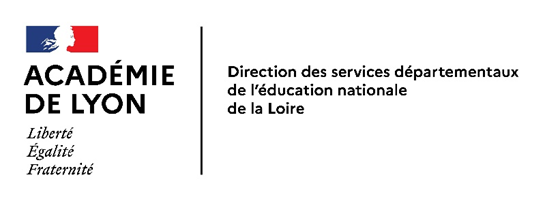 En référence : Circulaire n°92-196 du 3 juillet 1992 : participation d'intervenants extérieurs aux activités d'enseignement dans les écoles maternelles et élémentaires.Signature de l’enseignant                        Signature du directeur d’école                               Signature de l’IENDiscipline :Axes du projet d'école : Circonscription :Nom de l’école :Nom de l’enseignant : Nombre de classes concernées et nombre d’élèves :Structure proposant l’intervenant extérieur :Nombre d’intervenants prévus dans l’année :Date de la signature de la convention entre la structure et la DSDEN de la Loire :Intervenant(s) extérieur(s)Nom(s) du ou des intervenants agréé(s) (activités EPS, danse et cirque) et date d’obtention du ou des agréments :Nom(s) du ou des intervenants non soumis à l’obtention d’un agrément (activités artistiques et culturelles) :Budget prévisionnel :Nombre total de séances :Avec l’intervenant :Sans l’intervenant :Eléments préalables au projet prévu (Joindre les programmations d’école en EPS / le parcours culturel dans les 6 domaines depuis la mise en œuvre du projet d’école et autres documents.)Descriptif succinct du projet : (objectifs / dates prévues d'intervention / modalités de travail / évaluation des acquis / liens avec les autres disciplines etc...) : 1 - Objectifs travaillés ou compétences visées : 2 – Dates inscrites à l'agenda : 3- Déroulement du module / de la séquence / du projet dans son ensemble :4 - Modalités d’évaluation (connaissances évaluées, capacités, attitudes ….)